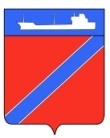 Совет Туапсинского городского поселенияТуапсинского районаР Е Ш Е Н И Еот 26 апреля 2016 года                                                                   № 51.2город ТуапсеО внесении изменений в решение Совета Туапсинского городского поселения Туапсинского района от 25 марта  2014 года № 23.3  «Об утверждении Положения о муниципальной службе в Туапсинском городском поселении Туапсинского района в новой редакции»В соответствии с законом Краснодарского края от 11 марта 2016 года №3351-КЗ «О внесении изменений в Закон Краснодарского края «О муниципальной службе в Краснодарском крае»  Совет Туапсинского городского поселения РЕШИЛ:Внести в решение Совета Туапсинского городского поселения от 25 марта 2014 года № 23.3 «Об утверждении Положения о муниципальной службе в Туапсинском городском поселении Туапсинского района в новой редакции»  следующие изменения:в приложении к решению Совета1.1. в пункте 2 статьи 14 «Квалификационные требования для замещения должностей муниципальной службы»  слова «(государственной службы)» исключить; 1.2. статью 27 «Стаж муниципальной службы» изложить в следующей редакции:«Статья 27.Стаж муниципальной службы.1.В стаж (общую продолжительность) муниципальной службы включаются периоды замещения:1) должностей муниципальной службы;2) муниципальных должностей;3) государственных должностей Российской Федерации, государственных должностей субъектов Российской Федерации и Краснодарского края;4) должностей государственной гражданской службы, воинских должностей и должностей федеральной государственной службы иных видов;5) иных должностей в соответствии с федеральными законами.2. В стаж муниципальной службы для определения продолжительности ежегодного дополнительного отпуска за выслугу лет, предоставляемого муниципальным служащим, и установления им других гарантий, предусмотренных федеральными законами, законами Краснодарского края и уставом Туапсинского городского поселения Туапсинского района, помимо периодов замещения должностей , указанных в части 1 настоящей статьи, включаются (засчитываются) также периоды замещения должностей, включаемые (засчитываемые) в стаж государственной гражданской службы в соответствии с частью 2 статьи 54 Федерального закона от 27 июля 2004 года №79-ФЗ «О государственной гражданской службе Российской Федерации».3. В стаж муниципальной службы для назначения пенсии за выслугу лет муниципальным служащим включаются (засчитываются) помимо периодов замещения должностей, указанных в части 1 настоящей статьи, иные периоды в соответствии с законом Краснодарского края и муниципальным правовым актом».2. Настоящее решение подлежит  официальному опубликованию в средствах массовой информации.3. Настоящее решение вступает в силу со дня его официального опубликования.Глава Туапсинскогогородского поселения                                                     А.В.ЧеховПредседатель Совета         Туапсинского городскогопоселения                                                                      Е.А.Яйли